	Darryl.367997@2freemail.com 	CURRICULUM – VITAE			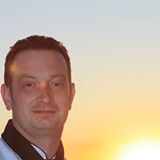 Name:				Darryl Date of Birth:			09th May 1975Nationality:			British (South African Permanent Resident)Personal Profile:	A leader with strategic, analytical and forward thinking, skills. A passion for meeting customers’ needs and deliver service excellence in a creative and cost effective manner.Able to influence others to buy into the vision and strategy of the department.	Leader and developer of people; able to inspire and empower others to deliver.	Strong improvement focus to the benefit of staff, shareholders and customers.	Excellent communicator, able to motivate others to take ownership, contribute and achieve.	Delivery of results whilst maintaining quality, efficiency and adhering to time constraints.	Able to delegate and lead by example.	Career Highlights	Owning my own successful business - catering for celebrities from all over the world	Catering large banquets for the likes of the African Heads of State Summit, United Nations and many more	Nederburg Food Experience of the month winner – October 2014 	Winner Master Cook Zambia 2014/5	Head judge for the final Master Cook Zambia 2016 competition 	Cooking for former President George W. Bush	Chef of the Year 2016 Zambian Hospitality Awards	Food column in Times of Zambia newspaper	TV Cooking show on QTV Zambia (6 episodes)	TV cooking show on Fresh TV Zambia	Radio Interviews with various radio stations in ZambiaEducation	Carshalton college, B Tec Hotel and Catering, Level 1,2,3 NVQ		UK	1991 – 1994Languages:	English (Native)Employment History:	2016 – May 2017	Radisson Blu Hotel Lusaka					Zambia	Executive Chef	200 pax restaurant;  1 x 250 pax Banqueting & 1 x 150 pax banqueting; 7 meeting rooms up to 50 pax; Pool Bar 100 pax	Launching new restaurant concept at the hotel (Chuma Grill)	Writing menus for new concept and changing menus based on seasonal availability	Launching new outside catering concept	Launching Blu weddings concept	Launching Pool Bar menu	Launching take away menu	Running and managing in-house chef competitions to motivate chefs	Bring breakfast concept to Radisson standards	Ensuring Health and Safety in the kitchen is adhered to and maintained	Work closely with the EAM (Executive Assistant Manager) when launching specials and promotions	Managing Food cost to a 30.5% target	Training of chefs on an on-going basis and team appraisals	Work closely with stores and financial controller	Assist with annual team building planning	When joining the hygiene score was 68% and raised it to 81.75% 2015 – 2016	Inn On The Square	Hotel					Cape Town	Executive Chef	170 pax RestaurantSmooth running of the restaurant to a high standard, train and develop the chefs to a high standard for local and international guestsManage Cost of sales in line with the budgets set Design menus on a seasonal basis to fit the client’s needs Meet and greet guestsRoster managementMake sure health and safety is approved to the standard set by independent companyCheck orders and deliveries to make sure of the highest qualityStock take every 10 days and to check variancesHold meeting with the chefs and team appraisalsReason for leaving – Head hunted by Radisson2013 - 2015	David Livingstone Safari Lodge and Spa	 5*			Zambia	Executive Head Chef and training developer	120pax Restaurant;   195pax Banqueting;   150pax River deck				Thorntree River Lodge 				Executive Head Chef and training developer				18pax RestaurantSmooth running of both lodges to a high standard (5 star), train and develop the chefs to a high standard for international guest Manage Cost of sales in line with the budgets set Design menus on a daily basis to fit the client’s needs Meet and greet guestsRosta managementMake sure health and safety is approved to the standard set by independent company.Check orders and deliveries to make sure of the highest quality.Three times a month do Duty manager shifts Stock take every 10 days and to check variances.Hold meeting with the chefs and staff appraisals.Reason for leaving – End of contract2012 – 2013 			Ezard House 5*						South Africa				 Consultant (Executive Head Chef)				20pax Restaurant On my return to Ezard House I was consulting the hotel to get the food presentation and cost of sales back in line it where I left it in 2007.Reason for leaving – took up a contract position in Zambia2007 - 2012			In-Flight Chefs						South Africa				ProprietorSupply catering for private local and international aircrafts from Cape Town International airport.Sourcing new client on a continual basis.Maintain excellent working relationships with current local and international clients.Planning and pricing menus for each plane needs and requirements.Establishing portion sizes and standards of service for all menu items.Ensuring the quality of the produce is a high standard.Maintaining healthy profit margins for business.Identifying global food trends in order to remain knowledgeable of potential client tastes.People that I have cooked for on their private jets are the following: 50 cent, Matt Damon, Morgan Freeman, Clint Eastwood, The Beckhams, Nelson Mandela, Winnie Mandela, Jacob Zuma, Elton John, George Michael, Saudi Prince, The owner of Force India F1 team and King Fisher airlines, Paris Hilton and many more.Reason for selling - local company wanted to buy the contact list and name.2004 – 2007			Ezard House 5*						South AfricaExecutive Head Chef20pax RestaurantResponsible for the smooth running of the hotel kitchen to a high standard.Hiring and training staff in the F&B department.Orientating and training kitchen personal in property and department rules, policies and procedures.Designing, planning and pricing menus. Establishing portion sizes and standards and ensuring all team members adhere.Rosta management for the F&B team in line with forecasts of business.Maintaining payroll records for submission to payroll department.Controlling the food costs. 2004 – 2004			Private chef and Private Function chef				South AfricaWorking in private households preparing daily meals for families both local and international.2003 – 2004			Ramada Guilford Hotel 4*					United KingdomExecutive Head Chef160pax Restaurant;   220pax Banqueting 2002 – 2003			Kingston Lodge Hotel 4*					United Kingdom				Executive Head Chef				100pax Restaurant2001 – 2002			Carlton Mite Hotel 4*					United Kingdom				Executive Head Chef				65pax Restaurant:   160pax Banqueting1997 - 2001			Holiday Inn London Sutton 4*				United Kingdom				160pax Restaurant;     190pax BanquetingMade my way up from a demi chef, chef de partie, sous chef to senior sous chef 1994 – 1997			Ashtead private hospital					United Kingdom				Commis chef